DatumDas Ziel will ich schaffenDas mache ich für das ZielZufrieden?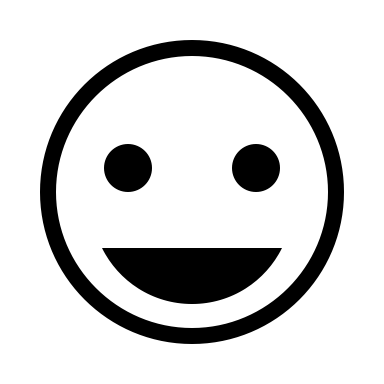 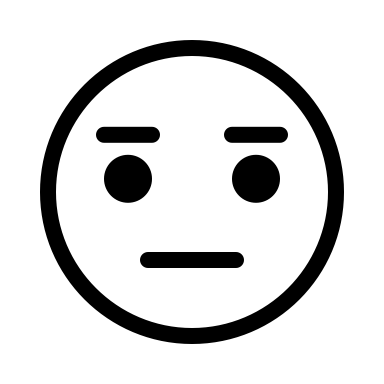 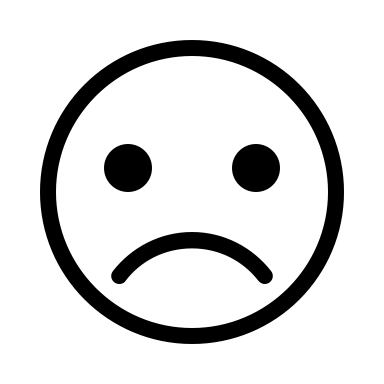 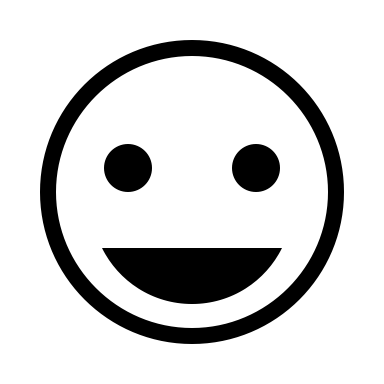 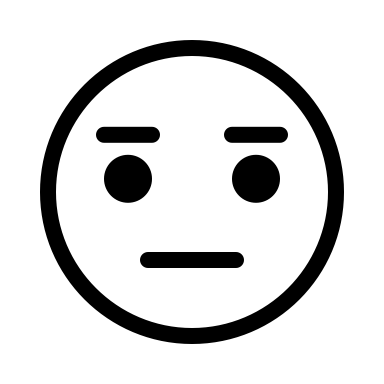 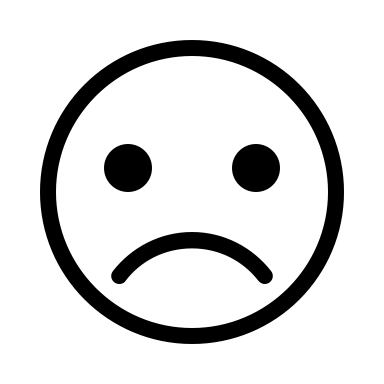 